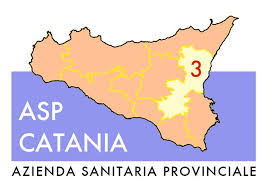 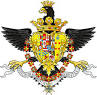 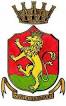 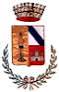 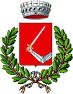 Distretto Socio – SanitarioD 15Avviso pubblicoDisabilità GraveRichiesta redazione e sottoscrizione dei Patti di Servizio secondo le disposizioni del D.P. 589/2018.Si rende notoAi cittadini del Distretto socio sanitario D 15 ( Comuni Bronte, Maletto, Maniace e Randazzo) che si trovano nelle seguenti condizioni : aver presentato istanza per la Disabilità Grave presso l’ufficio protocollo del comune di residenza  entro il 30.03.2019 per l’attivazione del Patto di Servizio, secondo quanto disposto dall’art.3 comma 4 lett. B del D.P. n. 589/2018 non aver sottoscritto il suddetto Patto di Servizio prima dell’emergenza Covid 19non essere beneficiari dell’assegno di cura e del servizio Home Care Premium  di trasmettere  al proprio Comune di residenza entro le ore 14.00 del  11 maggio 2020  quanto segue:il  Patto di Servizio redatto  e sottoscritto secondo lo schema allegato al presente avviso (allegato 1)il Piano Individualizzato ( allegato 2) definito nei  bisogni assistenziali  e nella scelta della Cooperativa tra quelle iscritte all’albo distrettuale ( allegato 3 e allegato 3a) , per l’acquisizione delle prestazioni assistenziali domiciliari ed Voucher ( allegato 4). I predetti cittadini devono, inoltre, far  redigere al medico di famiglia la propria SVAMA,  la quale dovrà essere trasmessa a cura dello stesso medico tramite  email al Dott. F. Reali al seguente indirizzo di posta elettronica: fabio.reali@aspct.it  Quanto richiesto sopra dovrà essere trasmesso entro la data e l’orario indicato nel presente avviso   ai seguenti indirizzi: per il Comune di Bronte: protocollo.generale@brontepec.e-etna.itper il Comune di Maletto: protocollo@comune.maletto.ct.itper il Comune di Maniace: comunedimaniacect@legalmail.itper il Comune di Randazzo: protocollo_generale@randazzopec.e-etna.itPer chiarimenti contattare :per il Comune di Bronte la dott.ssa Rosa Saitta al seguente numero telefonico: 3666627404per il Comune di Maletto la dott.ssa Cettina Barbagallo al seguente numero di telefono : 3349547042per il Comune di Maniace la dott.ssa Donatella Tilenni al seguente numero di telefono:  095690398per il Comune di Randazzo la dott.ssa Marisa Gullotto  al seguente numero di telefono: 095/7990073Il messaggio di trasmissione della e-mail dovrà contenere obbligatoriamente il seguente oggetto:Domanda DISABILITA’GRAVE.L’istanza dovrà inoltre  essere corredata da una cartella contenente i relativi  allegati . Il Sindaco f.to , Avv. Graziano CalannaFirma autografa sostituita a mezzo stampa ai sensi dell’art.3. comma 2 D.lgs. 39/1993